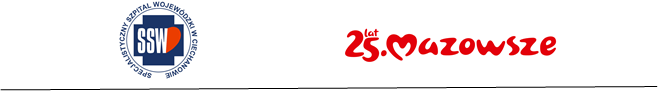 Załącznik nr 4 – projekt umowy dotyczy postępowania ZP/2501/123/23 pn. Pełnienie funkcji Menadżera Projektu wraz z nadzorem inwestorskim poprzez świadczenie usługi Inwestora Zastępczego dla Projektu pn. „Zwiększenie efektywności energetycznej budynków należących do Specjalistycznego Szpitala Wojewódzkiego w Ciechanowie”, współfinasowanego przez Narodowy Fundusz Ochrony Środowiska i Gospodarki Wodnej w ramach programu Budownictwo energooszczędne. Część 1) Zmniejszenie zużycia energii w budownictwie”U M O W AZP/2501/……/2024zawarta w Ciechanowiepomiędzy Specjalistycznym Szpitalem Wojewódzkim w Ciechanowie06-400 Ciechanów, ul. Powstańców Wielkopolskich 2 zarejestrowanym w KRS pod nr 0000008892NIP: 566-10-19-200, Urząd Skarbowy w Radomiu, REGON: 000311622zwanym dalej „Zamawiającym”, w imieniu którego występuje: Andrzej Juliusz Kamasa   - Dyrektor.a...................................................................................................................................................*wpisaną/ym w dniu ...........................  do Krajowego Rejestru Sądowego prowadzonego przez Sąd Rejonowy w .................................................. Wydział Gospodarczy Krajowego Rejestru Sądowego, nr KRS ................,  z kapitałem zakładowym ........................ PLN*wpisaną/ym w dniu .......................... do ewidencji działalności gospodarczejw ..................................... pod nr .................................NIP: ......................., Urząd Skarbowy w ................................, REGON: ........................zwaną/ym dalej „Wykonawcą" reprezentowaną/ym przez:- ........................................................................................................- ........................................................................................................*w zależności od formy własnościowejPODSTAWA ZAWARCIA UMOWYW wyniku postępowania o udzielenie zamówienia publicznego – znak sprawy ZP/2501/123/23, prowadzonego w trybie podstawowym  na podstawie ustawy z dnia 11 września 2019 r Prawo zamówień publicznych, zwanej dalej Pzp, (t.j. Dz. U. z 2023 poz. 1605, ze zmian.) .Strony zawierają Umowę o następującej treści:§ 1Przedmiot UmowyPrzedmiotem Umowy  jest  pełnienie funkcji Menadżera Projektu wraz z nadzorem inwestorskim poprzez świadczenie usługi Inwestora Zastępczego dla Projektu pn. „Zwiększenie efektywności energetycznej budynków należących do Specjalistycznego Szpitala Wojewódzkiego w Ciechanowie”, współfinasowanego przez Narodowy Fundusz Ochrony Środowiska i Gospodarki Wodnej w ramach programu Budownictwo energooszczędne. Część 1) Zmniejszenie zużycia energii w budownictwie” Szczegółowy opis zamawianej usługi oraz zobowiązania Wykonawcy zostały określone w załączniku nr 1 do Umowy (kopia załącznika nr 5 do SWZ).  Zamawiający zleca, a Wykonawca przyjmuje do wykonania przedmiot Umowy.Wykonawca oświadcza, że w ramach wynagrodzenia ryczałtowego określonego w § 3 ust 1 Umowy skalkulował wszystkie  koszty (nawet te, które nie zostały wprost określone w dokumentach zamówienia, poniesienie których jest niezbędne do właściwego wykonania przedmiotu Umowy, co Wykonawca mógł  przewidzieć w chwili składania oferty w postępowaniu przetargowym§ 2TerminyTermin  realizacji Umowy: od daty zawarcia Umowy do dnia 30.06.2025 r., a jeśli do upływu tego terminu nie zostanie podpisany końcowy protokół odbioru robót budowlanych realizowanych w ramach Projektu pn. „Zwiększenie efektywności energetycznej budynków należących do Specjalistycznego Szpitala Wojewódzkiego w Ciechanowie”, termin  realizacji Umowy zostanie automatycznie wydłużony do dnia  podpisania końcowego protokołu odbioru robót budowlanych. Umowa będzie realizowana w  trzech zasadniczych etapach:Etap nr 1 (do dnia zawarcia przez zamawiającego umowy z Generalnym Wykonawcą robót budowlanych)Etap nr 2 (sprawowanie nadzoru inwestorskiego nad robotami budowlanymi)Etap nr 3 (promocja projektu, rozliczenie finansowe zadania, sprawozdawczość, audyt ex-post.)W ramach etapów ustalonych w ust. 1 ustala się następujące terminy lub ramy czasowe realizacji zobowiązań nałożonych na Wykonawcę:W ramach Etapu nr 1: Opracowanie Programu Funkcjonalno-Użytkowego (PFU) – w ciągu 60 dni kalendarzowych, licząc od daty zawarcia umowy. Potwierdzeniem dla wykonania tej części umowy będzie, podpisany przez Strony  końcowy protokół odbioru, niezawierający zastrzeżeń po stronie zamawiającego.W ramach Etapu nr 1: Złożenie zamawiającemu projektu kompletnej  dokumentacji przetargowej, zaakceptowanej przez Radcę Prawnego oraz Kierownika Sekcji ds. zamówień publicznych zamawiającego – w ciągu 14 dni kalendarzowych, licząc od daty protokołu, o którym mowa w pkt 1.W ramach Etapu nr 1: Realizacja przyjętych zobowiązań w zakresie udziału w postępowaniu o udzielenie zamówienia publicznego) – do dnia zawarcia umowy z Generalnym Wykonawcą robót budowlanych dla Projektu, o którym mowa w § 1 ust. 1 Umowy.W ramach Etapu nr 2: - Realizacja zobowiązań dotyczących sprawowania nadzoru inwestorskiego nad robotami budowlanymi -   do dnia, w którym zamawiający podpisał (bez zastrzeżeń) końcowy protokół odbioru robót budowlanych wykonanych przez Generalnego Wykonawcę.W ramach Etapu 2 - Realizacja zobowiązań dotyczących sprawowania nadzoru inwestorskiego po dacie sporządzenia protokoło, o którym mowa w pkt 2.4. - w okresie pierwszych 12 miesięcy trwania gwarancji oraz rękojmi, ustalonych dla robót budowlanych.W ramach Etapu 3 – Realizacja zobowiązań dotyczących promocji projektu, rozliczenia finansowego zadania, sprawozdawczość, audyt ex-post - do czasu rozliczenia zadania inwestycynego, przy czym audyt ex-post zostanie wykonany w ciągu 21 dni od dnia podpisania protokołu końcowego robót budowlanych§ 3.WynagrodzenieWynagrodzenie należne Wykonawcy  z tytułu wykonania przedmiotu Umowy wynosi łącznie:Netto  –       ,00 złBrutto –       ,00 złWynagrodzenie określone w ust. 1 będzie regulowane w częściach, każdorazowo po należytym wykonaniu kolejnego zobowiązania częściowego określonego w § 2 ust. 2 Umowy oraz załączniku nr 1 do Umowy, w terminie do 30 dni od daty podpisania przez Strony dokumentu potwierdzającego realizację takiego zobowiązania, bez zastrzeżeń ze strony Zamawiającego. Wykonawca jest zobowiązany do składania Zamawiającemu projektów dokumentów potwierdzających, o których mowa w zdaniu poprzednim. Strony przewidują realizację następujących płatności częściowych:Faktura może być złożona Zamawiającemu za pośrednictwem platformy www.brokerinfinite.efaktura.gov.pl   Płatność będzie  realizowana przez zamawiającego przelewem bankowym w terminie 30 dni od daty otrzymania faktury.Za termin płatności uważa się dzień obciążenia rachunku Zamawiającego. § 3a.Zabezpieczenie należytego wykonania Umowy.Strony ustalają zabezpieczenie należytego wykonania Umowy w wysokości 5% wynagrodzenia Wykonawcy brutto określonego w § 3 ust.1 Umowy, tj. w kwocie                              PLN (słownie: ……………………………………………….. PLN)Zabezpieczenie zostało wniesione przez Wykonawcę przed zawarciem Umowy w formie ………………………………………………pieniądza/gwarancji ubezpieczeniowej/bankowej/itdZabezpieczenie służy zaspokojeniu wszelkich roszczeń Zamawiającego z tytułu niewykonania lub nienależytego wykonania Umowy przez Wykonawcę. W szczególności z zabezpieczenia Zamawiający ma prawo pokryć kary umowne oraz koszty wykonania zastępczego.Zabezpieczenie należytego wykonania Umowy będzie zwrócone/zwolnione Wykonawcy w terminach i wysokościach jak niżej70% kwoty zabezpieczenia -  w terminie 30 dni od daty podpisania  przez Zamawiającego bez zastrzeżeń końcowego protokołu odbioru30% kwoty zabezpieczenia w terminie 15 dni od daty upłynięcia okresu rękojmi za wady.Zamawiający może wstrzymać się ze zwrotem zabezpieczenia po upływie 15 dni od terminu upłynięcia okresu rękojmi,  w przypadku, kiedy Wykonawca będzie w trakcie usuwania wad.§ 4.Personel i  komunikacjaWykonawca zobowiązuje się, że przedmiot Umowy będzie realizowany przez personel wskazany w ofercie Wykonawcy (w wykazie osób złożonym przez Wykonawcę w toku postępowania o udzielenie zamówienia publicznego), który stanowi załącznik nr 3 do Umowy, z zastrzeżeniem możliwości zmiany ww. osób, zgodnie z postanowieniami przewidzianymi poniżej. Wykonawca potwierdza, że dysponuje ww. osobami. Zmiana osób ujętych w wykazie osób wymaga pisemnej zgody Zamawiającego. Warunkiem wyrażenia zgody przez Zamawiającego jest złożenie wniosku wraz z wyjaśnieniem przyczyn zmiany oraz wykazanie, że nowa proponowana osoba posiada kompetencje i doświadczenie wymagane w SWZ dla danej funkcji oraz spełnia dodatkowe wymagania dotyczące doświadczenia, opisane w SWZ , za które Wykonawca otrzymał punkty w ramach kryterium oceny ofert. Zamawiający w terminie 3 dni roboczych zaakceptuje wniosek lub go odrzuci. Zmiana osoby wskazanej w wykazie osób jest również możliwa na uzasadnione żądanie Zamawiającego:w przypadku nienależytego wykonywania przez daną osobę powierzonych zadańw przypadkach, w których Zamawiający, zgodnie z przepisami ustawy Pzp, jest uprawniony do żądania od Wykonawcy zastąpienia podmiotu udostępniającego Wykonawcy zasoby innym podmiotem lub do żądania od Wykonawcy osobistego wykonania odpowiedniej części zamówienia.  W ww. sytuacjach, Wykonawca zobligowany jest zastąpić daną osobę nową osobą, spełniającą wymagania określone w ust. 2, z zastosowaniem procedury akceptacji tam opisanej. Wykonawca z własnej inicjatywy proponuje zmianę ww. osób w przypadku: śmierci, choroby lub innych zdarzeń losowych, bądź gdy zmiana osoby stanie się konieczna z jakichkolwiek innych przyczyn niezależnych od Wykonawcy, z zastosowaniem procedury akceptacji, o której mowa w ust. 2. Osobami wyznaczonymi do współpracy ze strony Zamawiającego są:…………………., tel.                 , e-mail:                           ………………….  tel.                   e-mail:                 Strony ustalają następujące adresy do korespondencji:Zamawiający: ul. Powstańców Wielkopolskich 2, 06-400 Ciechanów, e-mail:                        ue@szpitalciechanow.com.plWykonawca: ………………………………………,  e-mail  Strony ustalają, że korespondencja pomiędzy Wykonawcą i Zamawiającym odbywa się w formie pisemnej lub w formie elektronicznej (podpisanej kwalifikowanym podpisem elektronicznym) na adresy wskazane w ust. 7Strony zobowiązane są do wzajemnego powiadomienia o każdej zmianie adresu korespondencyjnego, o którym mowa w ust. 7. Powiadomienie winno być pod rygorem nieważności dokonane:  w formie pisemnej i doręczone Stronie osobiście za pisemnym potwierdzeniem odbioru; powiadomienie jest skuteczne w chwili potwierdzenia odbioru albow formie pisemnej i doręczone Stronie listem za zwrotnym potwierdzeniem odbioru; powiadomienie jest skuteczne od chwili jego otrzymania przez Stronę, do której jest adresowane lub w przypadku wysłania listem za zwrotnym potwierdzeniem odbioru, 16-dnia od daty nadania pisma albo w formie elektronicznej (podpisane kwalifikowanym podpisem elektronicznym) i doręczonej Stronie na adres korespondencyjny wskazany w ust. 7. Powiadomienie uznaje się za dostarczone następnego dnia po dniu jego wysłania.Zaniechanie obowiązku, o którym mowa w ust. 9 powoduje, że pismo wysłane na adres korespondencyjny wskazany w ust. 7 uznaje się za doręczone.§ 5PodwykonawcyWykonawca może powierzyć Podwykonawcy wykonywanie części usługi  objętej przedmiotem umowy.Wykonawca przed przystąpieniem do wykonania usługi poda Zamawiającemu nazwy, dane kontaktowe oraz przedstawiciela Podwykonawcy, którzy te usługi  będą wykonywać. Wykonawca zobowiązany jest zgłaszać wszelkie zmiany w tym zakresie. Wykonawca ponosi odpowiedzialność za działania lub zaniechania Podwykonawcy działającego na jego rzecz jak za własne działania lub zaniechania. Powierzenie Podwykonawcy robót nie zwalnia Wykonawcy z odpowiedzialności za wykonanie jakichkolwiek obowiązków przewidzianych Umową lub przepisami prawa. W razie wykonywania przez Podwykonawcę części robót w sposób sprzeczny z wymaganiami Zamawiającego określonymi w Umowie lub wykonywania usług przez Podwykonawcę, który nie jest zatrudniony na warunkach określonych w § 4 ust. 2 na żądanie Zamawiającego, Wykonawca usunie wskazanego przez Zamawiającego Podwykonawcę z terenu budowy lub Zamawiający sam usunie Podwykonawcę na koszt Wykonawcy.Umowa o podwykonawstwo, której przedmiotem są usługi objęte przedmiotem umowy musi w szczególności zawierać: oznaczenie stron umowy, zakres usług, wartość wynagrodzenia Podwykonawcy lub dalszego Podwykonawcy, termin płatności, który nie może być dłuższy niż 30 dni od dnia doręczenia faktury lub rachunku Wykonawcy,termin realizacji robót wykonywanych przez Podwykonawcę, wymagania objęte SWZ, zapisami ustawy Prawo zamówień publicznych (dalej: „p.z.p.”) oraz aktów wykonawczych dotyczące zatrudniania na podstawie umowy o pracę osób wykonujących roboty, jeżeli wykonanie tych czynności polega na wykonywaniu pracy w sposób określony w art. 22 § 1 ustawy z dnia 26 czerwca 1974 r. Kodeks pracy (Dz. U. z 2020 r. poz. 1320, ze zm.). Wyłączona jest możliwość zawarcia umowy o podwykonawstwo, jeżeli umowa ta:nie spełnia wymagań określonych w dokumentach zamówienia,przewiduje termin zapłaty wynagrodzenia dłuższy niż określony w ust. 4 pkt 4,zawiera postanowienia kształtujące prawa i obowiązki Podwykonawcy, w zakresie kar umownych oraz postanowień dotyczących warunków wypłaty wynagrodzenia, w sposób mniej korzystny niż prawa i obowiązki Wykonawcy, ukształtowane postanowieniami Umowy.Wykonawca jest  zobowiązany  do  przedłożenia  Zamawiającemu  projektu  umowy o podwykonawstwo/dalsze podwykonawstwo w terminie 7 dni od daty zawarcia poświadczonej za zgodność z oryginałem kopii zawartej umowy o podwykonawstwo/dalsze podwykonawstwoZamawiający ma prawo do zgłoszenia w formie pisemnej zastrzeżeń do projektu umowy o podwykonawstwo/dalsze podwykonawstwo, a także projektu jej zmiany oraz sprzeciwu do umowy o podwykonawstwo/dalsze podwykonawstwo, i jej zmian, przedłożonych przez Wykonawcę, podwykonawcę i dalszego podwykonawcę, w terminie do 14 dni od ich przedłożenia Zamawiającemu.Ust. 6 – 7 i 9 stosuje się odpowiednio do zmian umowy o Podwykonawstwo. Niezgłoszenie w terminie określonym zgodnie z ust. 6 w formie pisemnej zastrzeżeń/sprzeciwu uważa się za akceptację umowy przez Zamawiającego wraz z upływem tego terminu.W przypadku zawarcia umowy o usługi przez Wykonawcę z podwykonawcą, lub podwykonawcy z dalszym podwykonawcą bez zgody Zamawiającego oraz w przypadku nie uwzględnienia zgłoszonych przez Zamawiającego sprzeciwu/zastrzeżeń, o których mowa w ust. 6, wyłączona jest odpowiedzialność solidarna Zamawiającego z Wykonawcą o której mowa wart. 6471 § 5 k.c. za zapłatę wymagalnego wynagrodzenia przysługującego podwykonawcy lub dalszemu podwykonawcy z tytułu wykonania usług przewidzianych niniejsza umową.Strony umowy zgodnie ustalają, iż wypłata wynagrodzenia umownego Wykonawcy zgodnie z postanowieniami niniejszej umowy będzie uwarunkowana przedstawieniem przez niego potwierdzonych przez podwykonawcę/dalszego podwykonawcę dowodów zapłaty wymagalnego wynagrodzenia podwykonawcom i dalszym podwykonawcom na podstawie łączącej ich umowy. Dowody zapłaty powinny odnosić  się  do  tych  realizowanych robót przez podwykonawców lub dalszych podwykonawców, za prawidłową realizację których, Wykonawca będzie ubiegał się o zapłatę wynagrodzenia od Zamawiającego,W przypadku podjęcia przez Zamawiającego decyzji o dokonaniu bezpośredniej zapłaty wynagrodzenia przysługującego podwykonawcy lub dalszemu podwykonawcy, zapłata ta będzie następowała w terminie do 30 dni, w którym Zamawiający ustalił, że podwykonawca lub dalszy podwykonawca wykazał zasadność takiej zapłaty. Przed dokonaniem bezpośredniej zapłaty Zamawiający jest obowiązany umożliwić Wykonawcy zgłoszenie w formie pisemnej uwag dotyczących zasadności bezpośredniej zapłaty wynagrodzenia podwykonawcy lub dalszemu podwykonawcy w terminie 7 dni od dnia doręczenia tej informacji.Wykonawca oświadcza, że na dzień zawarcia Umowy powierza / nie powierza wykonanie części zamówienia następujących Podwykonawcom…………. (*wpisać odpowiednio - zgodnie z ofertą Wykonawcy).§ 6Kary umowneStrony ustanawiają odpowiedzialność za niewykonanie lub nienależyte wykonanie umowy w formie kar umownych.Zamawiający zastrzega sobie prawo do naliczania kar umownych w przypadku:odstąpienia Zamawiającego od Umowy z winy Wykonawcy, Wykonawca zapłaci Zamawiającemu karę umowną w wysokości 20% wynagrodzenia brutto wskazanego w § 3 ust 1.zwłoki w dotrzymaniu któregokolwiek z ustalonych w Umowie terminów realizacji – w wysokości 0,2% wartości wynagrodzenia umownego brutto określonego w § 3 ust 1. za każdy dzień zwłoki; niestawiennictwa Inspektora nadzoru w wyznaczonym przez Zamawiającego terminie Wykonawca zapłaci zamawiającemu karę umowną a w wysokości 500,00 zł. za każdy stwierdzony przypadek; zawarcia umowy podwykonawstwa z naruszeniem  treści § 5 Umowy, w wysokości 2000 zł za każdy stwierdzony przypadeknie przekazania ważnej polisy lub innego dokumentu przedłużającego ważność polisy o której mowa w § 12 niniejszej umowy w terminie do 3 dni od daty wygaśnięcia terminu ważności poprzedniej - w wysokości 350,00 zł za każdy dzień zwłoki;Za zwłokę w zapłacie wynagrodzenia Wykonawcy, Zamawiający zapłaci odsetki ustawowe za opóźnienie.Kary umowne płatne będą w ciągu 14 dni od daty wystawienia Wykonawcy not obciążeniowych, obejmujących naliczone kary umowne, przy czym Zamawiający ma prawo do potrąceń kwot kar umownych z faktur za wykonane usługi, wystawionych przez Wykonawcę. Łączna wysokość kar umownych naliczonych na podstawie niniejszej umowy nie może przekroczyć 20 % łącznej wartości wynagrodzenia brutto, o którym mowa w § 3 ust. 1  Kary wskazane w ust 2 podlegają kumulacjiZamawiający zastrzega sobie prawo dochodzenia odszkodowania do pełnej wysokości poniesionej szkody na zasadach ogólnych. §7Odstąpienie od umowyZamawiający zastrzega sobie prawo do odstąpienia od Umowy, w całości lub części, w niżej wymienionych przypadkach. Skorzystanie z prawa do odstąpienia poprzedzone zostanie wezwaniem Wykonawcy do usunięcia zidentyfikowanych naruszeń z wyznaczeniem mu w tym celu dodatkowego terminu, nie krótszego niż 7 dni.Wykonawca/Podwykonawca/ dalszy Podwykonawca nie zrealizuje któregokolwiek z zobowiązań, o których mowa w §2 ust. 2;Wykonawca, z przyczyn nieleżących po stronie Zamawiającego, nie przystąpił do realizacji przedmiotu Umowy przez okres co najmniej 7 dni, licząc od dnia podpisania Umowy lub jeżeli przerwał prace bez uzasadnionej przyczyny na okres dłuższy niż 3 dni i nie wznowił prac w terminie wskazanym przez Zamawiającego lub jeżeli postęp prac na budowie będzie budził uzasadnione wątpliwości Zamawiającego co do możliwości wykonania przedmiotu Umowy w przyjętym terminie;Wykonawca/Podwykonawca/ dalszy Podwykonawca będzie wykonywał przedmiot Umowy niezgodnie z warunkami Umowy pomimo uprzedniego pisemnego zastrzeżenia zgłoszonego przez przedstawicieli Zamawiającego;Wykonawca wprowadzi Podwykonawcę/ dalszego Podwykonawcę na teren budowy z naruszeniem warunków określonych w Umowie;Wykonawca wielokrotnie w sposób rażący naruszy przepisy bhp, p. pożarowe lub o ochronie środowiska;Wystąpi po raz drugi konieczność dokonania bezpośredniej zapłaty, Podwykonawcom/ dalszym Podwykonawcom;Wykonawca nie płaci swojemu/im Podwykonawcy/om realizującym roboty objęte przedmiotem Umowy i/lub opóźnia się z płatnościami na ich rzecz powyżej 30 dni w stosunku do terminu płatności wynikającego z faktury i/lub faktur wystawionych przez Podwykonawców na rzecz Wykonawcy;W razie zaistnienia istotnej zmiany okoliczności powodującej, że wykonanie Umowy nie leży w interesie publicznym, czego nie można było przewidzieć w chwili zawarcia Umowy Zamawiający może odstąpić od Umowy w terminie 30 dni od dnia powzięcia wiadomości o tych okolicznościach; Zostanie wydany nakaz zajęcia majątku Wykonawcy;Opóźnienie Wykonawcy w przekazywaniu dokumentów potwierdzających posiadanie wymaganego ubezpieczenia, ponad termin określony w §12 ust 1 Umowy przekracza 7 dni.Jeżeli Wykonawca w chwili zawarcia Umowy podlegał wykluczeniu na podstawie art.108, ustawy z dnia 11 września 2019 roku Prawo zamówień publicznych (tj. Dz. U. z 2021 r., poz. 1129 ze zm.);Odstąpienie od Umowy przez Zamawiającego z przyczyn określonych w ust. 1 pkt 1-7, 10-11 skutkuje naliczeniem kary w wysokości określonej w § 6 ust. 2 pkt 2.1.Odstąpienie od Umowy nastąpi przez złożenie, co najmniej w formie dokumentowej oświadczenia Zamawiającego wraz ze wskazaniem przyczyny odstąpienia. Odstąpienie przesłane na adres siedziby Wykonawcy lub e-mailem adres:  …………………………………………………. ,w terminie do 30 dni, licząc od dnia ujawnienia się okoliczności dających podstawę do odstąpienia od Umowy będzie traktowane przez Strony jako skutecznie doręczone. Oświadczenie woli o odstąpieniu przesłane drogą fax lub e-mail, uważa się za doręczone z dniem wysłania.W przypadku odstąpienia od Umowy postanowienia Umowy i wynikające z nich obowiązki Wykonawcy i uprawnienia Zamawiającego dotyczące gwarancji jakości oraz rękojmi za wady wykonanych i odebranych elementów, oraz zabezpieczenia należytego wykonania Umowy i kar umownych pozostają w mocy bez zmian po odstąpieniu od Umowy, w tym co do okoliczności powstałych przed jak i po odstąpieniu od Umowy. W przypadku odstąpienia od Umowy Wykonawcy przysługiwać będzie wynagrodzenie należne z tytułu wykonanych i odebranych zobowiązań, o których mowa w §3 ust. 3 Umowy.: § 8Waloryzacja  Strony przewidują zmianę Umowy w przypadku zmiany ceny materiałów lub kosztów związanych z realizacją zamówienia. Poziom zmiany ceny materiałów lub kosztów związanych z realizacją zamówienia uprawniający Strony Umowy do żądania zmiany wynagrodzenia ustala się na 30 % w stosunku do poziomu cen tych samych materiałów lub kosztów z dnia zawarcia Umowy. Początkowy termin ustalenia zmiany wynagrodzenia ustala się na dzień zaistnienia przesłanki w postaci wzrostu wynagrodzenia ceny materiałów lub kosztów związanych z realizacją zamówienia o 20 %. W przypadku zaistnienia przesłanki , o której mowa w pkt ust. 1. , zmiana zostanie dokonana Strony ustalają zgodnie z poniższymi zasadami:Podstawą do wyliczenia wysokości zmiany będzie kwartalny wskaźnik wzrostu cen towarów i usług konsumpcyjnych, przedstawiający procentowy wzrost cen w danym kwartale w stosunku do cen w kwartale poprzednim, ogłaszany w Komunikacie Prezesa Głównego Urzędu Statystycznego, zwany dalej wskaźnikiem GUS.Wniosek o zmianę cen można złożyć jedynie w przypadku, gdy wzrost cen materiałów i kosztów na rynku miał wpływ na koszt realizacji zamówienia, co strona wnioskująca zobowiązana jest wykazać składając wraz z wnioskiem analizę wyliczeń oraz dowody, w tym dokumenty potwierdzające zasadność wprowadzenia zmiany cen. Wnioskodawca zobowiązany jest, w szczególności, do:określenia procentowego udziału zmian cen poszczególnych w stosunku do cen aktualnych (procentowy wskaźnik zmiany);przeliczenia wszystkich cen jednostkowych przy zastosowaniu wnioskowanych wskaźników zmiany cen i wyliczenie wnioskowanej sumy zmiany cen – wartości zamówienia pozostałej do realizacji w oparciu o wnioskowaną zmianę,wykazania, że zmiana cen materiałów lub kosztów wynosi równowartość zastosowanego wskaźnika poprzez załączenie dowodów na to, że wyliczona do wniosku wartość materiałów i kosztów nie jest mniejsza niż przyjęty wskaźnik zmiany cen.Zmiana wynagrodzenia wskutek zmiany cen materiałów lub kosztów może być zastosowana na podstawie wniosku strony nie częściej niż raz w roku kalendarzowym (po upływie 6 miesięcy od daty zawarcia umowy). Wartość każdej zmiany wynagrodzenia nie może przekraczać 1/2 wskaźnika GUS, Wartość wszystkich zmian w okresie realizacji Umowy nie może przekraczać 9% jej Wartości. Strona przyjmująca wniosek uprawniona jest do:dokonania szczegółowej analizy wyliczeń oraz dokumentów potwierdzających zasadność wprowadzenia zmiany do umowy,w przypadku negatywnej oceny wyliczeń lub dokumentów, wezwania wnioskodawcy do złożenia wyjaśnień lub dokonania stosownych zmian.Strony zastrzegają uprawnienie do negocjacji zmiany cen i niezaakceptowania wniosku o waloryzację, w szczególności w sytuacji niewykazania lub niedostatecznego wykazania przez wnioskodawcę wpływu zmian na koszty wykonania zamówienia oraz w sytuacji trudności w zapewnienia finansowania zamówienia. Strony mogą uzgodnić zmianę cen w połączeniu z wcześniejszym wyczerpaniem wartości szacunkowej zamówienia (bez zmiany wartości szacunkowej) lub wydłużeniem okresu realizacji umowy (w przypadku spadku cen). Zmiana wynagrodzenia może być obliczona procentowo lub ustalona w formie dodatku – stanowiącego równowartość wzrostu cen materiałów lub kosztów będących podstawą zmiany cen.Po zaakceptowaniu wniosku wnioskodawcy, strony podpiszą aneks do umowy określający zmianę cen. Zmiany będą obejmować okres od dnia złożenia kompletnego i prawidłowego wniosku o waloryzację.Strony przyjmują do wiadomości, że zmiana Umowy wymaga uzyskania finansowania oraz stosownych zgód korporacyjnych dotyczących zmiany kwoty zobowiązania wynikającego z umowy, dlatego nie zawarcie w terminie dwóch miesięcy od dnia złożenia prawidłowego i kompletnego wniosku o waloryzację aneksu w sprawie zmiany cen umowy o zamówienie publiczne, uprawnia każdą ze stron do rozwiązania umowy z zachowaniem 3-miesięcznego okresu wypowiedzenia, z wyłączeniem roszczeń odszkodowawczych z tytułu rozwiązania umowy przed terminem jej obowiązywania i niezaakceptowania wniosku o waloryzację. Wykonawca, którego wynagrodzenie zostało zmienione zgodnie z powyższymi zasadami zobowiązany jest do zmiany wynagrodzenia przysługującego podwykonawcy, z którym zawarł umowę, w zakresie odpowiadającym zmianom cen materiałów lub kosztów dotyczących zobowiązania podwykonawcy, jeżeli łącznie spełnione są następujące warunki:przedmiotem umowy są dostawy lub usługi;okres obowiązywania umowy przekracza 6 miesięcy.Wprowadzenie do Umowy zmian, o których mowa w ust. 1 wymaga pod rygorem nieważności formy pisemnej,  w postaci aneksu. § 9Zmiany UmowyWszelkie zmiany  Umowy wymagają formy pisemnej pod rygorem nieważności w drodze podpisanego przez obie Strony aneksu, chyba że Umowa przewiduje inaczej i są dopuszczone z uwzględnieniem ograniczeń wynikających z art. 454-455  ustawy PZPStrony przewidują możliwość wprowadzenia zmian w treści Umowy dotyczących:zmiany wynagrodzenia w przypadku: zmiany obowiązującej stawki podatku od towarów i usług (VAT)  oraz podatku akcyzowego ;zmiany wysokości minimalnego wynagrodzenia za pracę albo wysokości minimalnej stawki godzinowej, ustalonych na podstawie przepisów ustawy z dnia  10 października 2002 roku o minimalnym wynagrodzeniu za pracę;zmiany zasad podlegania ubezpieczeniu społecznemu lub ubezpieczeniu zdrowotnemu lub gdy zmianie uległa wysokość składek na ubezpieczenie społeczne lub ubezpieczenie zdrowotne;zmiany zasad gromadzenia i wysokości wpłat do pracowniczych planów kapitałowych o których mowa w ustawie z dnia 4 października 2018 roku o pracowniczych planach kapitałowych;          - jeżeli zmiany te będą miały wpływ na koszty wykonania zamówienia przez wykonawcę.wydłużenie terminu płatności wynagrodzenia, w każdych okolicznościach;jeśli zmiany są korzystne dla Zamawiającego, w szczególności gdy Wykonawca rozszerzy przedmiot Umowy bez zwiększenia maksymalnej wartości Umowy lub  obniży maksymalną wartość Umowy bez zmniejszenia przedmiotu Umowy;zmiany Wartości Umowy (zwiększenie lub zmniejszenie), określonej zgodnie z § 1 ust. 3 j Umowy  na podstawie art. 455 ust. 2 ustawy pzp. gdy łączna wartość zmian jest mniejsza niż progi unijne oraz jest niższa niż 9% maksymalnej wartości Umowy z zastrzeżeniem, że: jeśli Umowa obejmuje więcej niż jedną część zamówienia oznaczoną jako np. Pakiet, postanowienie stosuje się odrębnie do każdej części zamówienia,dokonywanie zmian w zakresie Wartości Umowy są możliwe w podstawowym okresie obowiązywania Umowy lub w okresie wydłużonym jeśli możliwość wydłużenia została przewidziana w Umowie ;wydłużenia terminów realizacji Umowy w przypadku, jeśli przyczyna niedotrzymania terminów nie leży po stronie Wykonawcy. W takim przypadku Strony ustalą nowe terminy realizacji, z tym że minimalny okres przesunięcia terminu zakończenia prac równy będzie okresowi przerwy lub postoju. Z umotywowanym wnioskiem o zmianę terminu, występuje Wykonawca.wystąpienie okoliczności siły wyższej, które to okoliczności przyczyniłyby się do opóźnienia wykonania świadczenia przez Wykonawcę poprzez  wydłużenie terminu na wykonanie świadczenia przez  Wykonawcę stosownie do przyczynienia się okoliczności siły wyższej do opóźnienia;nastąpiła zmiana danych podmiotów zawierających Umowę (np. w wyniku przekształceń, przejęć, itp.) również  zmiana lokalizacji  ich siedziby lub  lokalizacji ich komórek organizacyjnych pod warunkiem, iż ceny nie ulegną  zwiększeniu;zastąpienia dotychczasowego Wykonawcy [na podstawie art. 455 ust.1 pkt 2 ustawy pzp]  któremu Zamawiający udzielił zamówienia, nowym Wykonawcą w wyniku sukcesji,  w wyniku wstąpienia w prawa i obowiązki Wykonawcy, w następstwie przejęcia, połączenia, podziału, przekształcenia, upadłości, restrukturyzacji, dziedziczenia lub nabycia dotychczasowego Wykonawcy lub jego przedsiębiorstwa, o ile nowy Wykonawca spełnia warunki udziału w postępowaniu, nie zachodzą wobec niego podstawy wykluczenia, nie pociąga to za sobą istotnych zmian Umowy a także nie ma na celu uniknięcia stosowania przepisów ustawy pzp – w takim przypadku dotychczasowy lub nowy Wykonawca przedstawiają Zamawiającemu dowody potwierdzające brak podstaw  wykluczenia;zmiany doprecyzowujące treść Umowy, jeżeli potrzeba ich wprowadzenia wynika z rozbieżności lub niejasności w Umowie, których nie można usunąć w inny sposób, a zmiana będzie umożliwiać usunięcie rozbieżności i doprecyzowanie Umowy w celu jednoznacznej interpretacji jej postanowień;zmiany treści załączników do Umowy w przypadku  zmiany obowiązujących procedur u Zamawiającego  w zawiązku z zaistnieniem okoliczności, których nie można było przewidzieć w chwili zawarcia Umowy;przewiduje się możliwość zmiany Umowy w zakresie który został przewidziany w innych niż w niniejszym paragrafie postanowieniach Umowy;Zmiany o których mowa w ust. 2 pkt 1 dokonywane będą według następujących zasad:każda ze Stron może wystąpić do drugiej Strony z wnioskiem o dokonanie zmiany wysokości wynagrodzenia należnego Wykonawcy, wraz z uzasadnieniem zawierającym w szczególności szczegółowe wyliczenie całkowitej kwoty, o jaką wynagrodzenie Wykonawcy powinno ulec zmianie, oraz wskazaniem daty, od której nastąpiła bądź nastąpi zmiana wysokości kosztów wykonania Umowy uzasadniająca zmianę wysokości wynagrodzenia należnego Wykonawcy;zmiana wysokości wynagrodzenia należnego Wykonawcy w przypadku zaistnienia przesłanki, o której mowa w ust. 2 pkt 1 lit. a, będzie odnosić się wyłącznie do części przedmiotu Umowy zrealizowanej, zgodnie z terminami ustalonymi Umową, po dniu wejścia w życie przepisów zmieniających stawkę podatku od towarów i usług (VAT)  oraz wyłącznie do części przedmiotu Umowy, do której zastosowanie znajdzie zmiana stawki podatku od towarów i usług (VAT). Wartość wynagrodzenia netto nie zmieni się, a wartość wynagrodzenia brutto zostanie wyliczona na podstawie nowych przepisów.                Zapis stosuje się odpowiednio w przypadku zmiany obowiązującej stawki podatku akcyzowego.zmiana wysokości wynagrodzenia w przypadku zaistnienia jednej z przesłanek, o których mowa w ust. 2 pkt 1 lit. b lub lit. c lub lit. d, będzie obejmować wyłącznie część wynagrodzenia należnego Wykonawcy, w odniesieniu do której nastąpiła zmiana wysokości kosztów wykonania Umowy przez Wykonawcę w związku z wejściem w życie przepisów odpowiednio zmieniających wysokość minimalnego wynagrodzenia za pracę, minimalnej stawki godzinowej lub dokonujących zmian w zakresie zasad podlegania ubezpieczeniom społecznym lub ubezpieczeniu zdrowotnemu lub w zakresie wysokości stawki składki na ubezpieczenia społeczne lub zdrowotne lub w zakresie gromadzenia i wysokości wpłat do pracowniczych planów kapitałowych . W przypadku zmiany, o której mowa w ust. 2 pkt 1 lit. b lub lit. c lub  lit. d, wynagrodzenie Wykonawcy ulegnie zmianie o kwotę odpowiadającą wzrostowi kosztu Wykonawcy w związku ze zwiększeniem wysokości wynagrodzeń do wysokości aktualnie obowiązującego minimalnego wynagrodzenia za pracę/minimalnej stawki godzinowej. Kwota odpowiadająca wzrostowi kosztu Wykonawcy będzie odnosić się wyłącznie do części wynagrodzenia Pracowników, odpowiadającej zakresowi, w jakim wykonują oni prace bezpośrednio związane z realizacją przedmiotu Umowy.Wykonawca występujący z wnioskiem o zmianę wysokości wynagrodzenia na podstawie ust. 2 jest zobowiązany dołączyć do wniosku dokumenty, z których będzie wynikać, w jakim zakresie zmiany te mają wpływ na koszty wykonania Umowy, w szczególności:pisemne zestawienie wynagrodzeń (zarówno przed jak i po zmianie) personelu, wraz z określeniem zakresu (części etatu), w jakim wykonują oni prace bezpośrednio związane z realizacją przedmiotu Umowy oraz części wynagrodzenia odpowiadającej temu zakresowi – w przypadku zmiany, o której mowa w ust. 2 pkt 1 lit b, lub pisemne zestawienie wynagrodzeń (zarówno przed jak i po zmianie) personelu, wraz z kwotami składek uiszczanych do Zakładu Ubezpieczeń Społecznych/Kasy Rolniczego Ubezpieczenia Społecznego, wysokości wpłat do pracowniczych planów kapitałowych w części finansowanej przez Wykonawcę, z określeniem zakresu (części etatu), w jakim wykonują oni prace bezpośrednio związane z realizacją przedmiotu Umowy oraz części wynagrodzenia odpowiadającej temu zakresowi – w przypadku zmiany, o której mowa w ust. 2 pkt 1 lit. b lub lit. c lub lit. d niniejszego §.Warunkiem wprowadzenia zmiany wynagrodzenia w postaci aneksu jest wykazanie przez Wykonawcę w formie pisemnej, iż zmiany te będą miały wpływ na koszty wykonania przez Wykonawcę  przedmiotu Umowy.Z wnioskiem o zwiększenie wynagrodzenia na podstawie ust. 2 pkt 1 niniejszego §. Wykonawca może  wystąpić nie wcześniej jak po upływie okresu wskazanego w Umowie a jeżeli nie został wskazany, to nie wcześniej niż 6 miesięcy od daty zawarcia Umowy. Warunkiem wprowadzenia do Umowy zmiany dotyczącej wzrostu wynagrodzenia jest wykazanie przez Wykonawcę w formie pisemnej, iż zmiany te będą miały wpływ na koszty wykonania przez Wykonawcę przedmiotu Umowy.  Postanowienie to nie dotyczy zmiany stawki podatku od towarów i usług (VAT).Zmiany w zakresie wskazanym w ust. 2 pkt  2  i następne punkty niniejszego §. dokonywane będą według następujących zasad:wniosek o dokonanie zmiany Umowy należy przedłożyć na piśmie, a okoliczności mogące  stanowić podstawę zmiany Umowy powinny być uzasadnione i udokumentowane przez Wykonawcę,w przypadku wystąpienia braku poszczególnych pozycji asortymentowych Wykonawca niezwłocznie powiadomi Zamawiającego pisemnie o okolicznościach stanowiących podstawę wystąpienia braków pisemnie.Obniżenie wynagrodzenia/cen jednostkowych  na podstawie ust. 2 pkt 13 może nastąpić  w każdym czasie. Jeżeli Zamawiający może ustalić samodzielnie nowe niższe ceny na podstawie zmienionych powszechnie obowiązujących przepisów – wniosek i zgoda Wykonawcy w tym zakresie nie jest wymagana.§ 10PoufnośćWykonawca zobowiązuje się do traktowania wszelkich informacji udzielanych mu przez Zamawiającego jako poufnych. Wykonawca zobowiązuje się do nieujawniania poufnych informacji osobom trzecim oraz do nieużywania takich informacji lub ich części chyba, że będzie to konieczne w związku ze świadczeniem usług na rzecz Zamawiającego. Wykonawca zobowiązuje się ograniczyć ilość pracowników mających dostęp do informacji poufnych do pracowników, dla których korzystanie z informacji poufnych jest niezbędne do realizacji Umowy. Wykonawca zobowiązuje się dołożyć najwyższej staranności w celu zapewnienia zachowania poufności powyższych informacji przez jego pracowników. Wykonawca nie będzie wykonywał, ani nie zezwoli na wykonywanie kopii, odpisów lub wyciągów z jakichkolwiek dokumentów, w tym rysunków sporządzonych na rzecz Zamawiającego, chyba że będzie to niezbędne do realizowania Umowy. Po wykonaniu usług lub w każdym czasie na żądanie Zamawiającego, Wykonawca zwróci wszystkie informacje (w tym materiały i dokumenty oraz ich kopie), związane z przedmiotem Umowy. § 11Prawa autorskieZ chwilą przyjęcia przez Zamawiającego dokumentacji (lub przyjmowanej przez niego części) Wykonawca przenosi na rzecz Zamawiającego, bez konieczności składania w tym zakresie dodatkowego oświadczenia woli autorskie prawa majątkowe do utworów wraz z wyłącznym prawem do wykonywania i zezwalania na wykonywanie zależnych praw autorskich  Z chwilą nabycia praw majątkowych autorskich Zamawiający nabywa własność egzemplarzy, na których utrwalono utwór, co do których następuje nabycie tych praw oraz prawo do wykonywania i zezwalania na wykonywanie zależnych praw autorskich do utworów. Wykonawca w ramach przysługującego Wynagrodzenia, z chwilą odbioru przez Zamawiającego każdego etapu  przedmiotu umowy Zamawiający przenosi na Zamawiającego autorskie prawa majątkowe do wszelkiej dokumentacji wytworzonej lub powstałej w związku z realizacją Umowy, zwanej dalej Dokumentacją.Przeniesienie autorskich praw majątkowych do Dokumentacji obejmuje wszystkie znane w chwili zawarcia Umowy pola eksploatacji, a więc pól określonych w art. 50 ustawy z dnia 4 lutego 1994 r. o prawie autorskim i prawach pokrewnych (Dz. U. z 2021 r. poz. 1062 z późn. zm.), oraz inne znane w chwili zawarcia Umowy, co obejmuje w szczególności prawo do:stosowanie, wyświetlanie, przekazywanie i przechowywanie niezależnie od formatu, systemu lub standardu, w tym publikację Dokumentacji na stronie internetowej Zamawiającego, która będzie niezbędna do prawidłowego przeprowadzenia procedury przetargowej na wybór wykonawcy robót budowlanych;trwałe lub czasowe utrwalanie lub zwielokrotnianie w całości lub w części, jakimikolwiek środkami i w jakiejkolwiek formie, niezależnie od formatu, systemu lub standardu, w tym wprowadzanie do pamięci komputera/ na serwer, na nośnik danych oraz trwałe lub czasowe utrwalanie lub zwielokrotnianie takich zapisów, włączając w to sporządzanie ich kopii oraz dowolne korzystanie i rozporządzanie tymi kopiami.Przeniesienie praw autorskich dokonuje się na czas nieokreślony i jest nieograniczone terytorialnie.Z chwilą dokonania przez Zamawiającego odbioru Dokumentacji Zamawiający nabywa własność nośników, na których Dokumentację utrwalono, w ramach Wynagrodzenia.W przypadku dochodzenia przez osoby trzecie od Zmawiającego jakichkolwiek roszczeń powstałych chociażby pośrednio w związku z działaniem bądź zaniechaniem Wykonawcy wbrew postanowieniom Umowy, w tym w szczególności roszczeń z tytułu naruszenia praw autorskich, Wykonawca zobowiązuje się niezwłocznie, jednak nie później niż w terminie 30 dni od wezwania ich przez Zamawiającego zwolnić Zamawiającego z całości długu względem tej osoby trzeciej poprzez przejęcie długu lub zapłatę całej należności za Zamawiającego, według wyboru Zamawiającego.W przypadku dochodzenia na drodze sądowej przez osoby trzecie roszczeń wynikających z naruszenia ich praw autorskich przeciwko Zamawiającemu, Wykonawca będzie zobowiązany do przystąpienia w procesie po stronie Zamawiającego i podjęcia wszelkich czynności w celu zwolnienia Zamawiającego z udziału w postępowaniu.W przypadku zgłoszenia przez osobę trzecią roszczeń związanych ze zgodnym z  Umową wykonywaniem praw autorskich w niej określonych, Wykonawca zobowiązuje się do niezwłocznego wyjaśnienia zaistniałej sytuacji oraz do wystąpienia przeciwko takim roszczeniom na własny koszt i ryzyko oraz zaspokojenia tych roszczeń w sytuacji, gdy ich zasadność zostanie potwierdzona prawomocnym wyrokiem sądu, jak również do zwrócenia Zamawiającemu całości kosztów pokrytych przez Zamawiającego oraz wszelkich wydatków i opłat, włącznie z kosztami postępowania sądowego i  rzeczywiście poniesionymi kosztami obsługi prawnej, poniesionymi przez Zamawiającego w celu odparcia roszczeń w niniejszym zakresie.W przypadku zgłoszenia wobec Zamawiającego przez osoby trzecie roszczeń związanych ze zgodnym z niniejszą umową wykonywaniem praw autorskich w niej określonych, Wykonawca zobowiązuje się do udzielania Zamawiającemu wszelkich informacji niezbędnych do wyjaśnienia zaistniałej sytuacji.Wykonawca zobowiązuje się i gwarantuje, że osoby uprawnione z tytułu autorskich praw osobistych do utworów objętych postanowieniami Umowy nie będą wykonywać tych praw w stosunku do Zamawiającego lub osób trzecich działających na zlecenie Zamawiającego.§ 12Postanowienia końcoweWykonawca, w terminie do 7 dni kalendarzowych od zawarcia Umowy, jest zobowiązany do złożenia Zamawiającemu, poświadczoną za zgodność z oryginałem kopię dokumentu potwierdzającego, że Wykonawca jest ubezpieczony od odpowiedzialności cywilnej w zakresie prowadzonej działalności związanej z przedmiotem zamówienia na sumę gwarancyjną nie niższą niż 5 mln. zł.W przypadku, gdy umowa ubezpieczenia, o której mowa w ust. 1, wygasa przed terminem podpisania protokołu odbioru końcowego, o którym mowa w § 3 ust. 3 LP. 7, Wykonawca zobowiązuje się do przedłużenia ubezpieczenia, przedstawiając Zamawiającemu dokumenty potwierdzające ten fakt, na co najmniej 7 dni przed wygaśnięciem poprzedniej umowy ubezpieczenia. W przypadku niedokonania przedłużenia ubezpieczenia, przedłużenia niezgodnie z zasadami określonymi powyżej lub nieprzedłożenia przez Wykonawcę dokumentu potwierdzającego przedłużenie ubezpieczenia na co najmniej 7 dni przed wygaśnięciem poprzedniej umowy ubezpieczenia, Zamawiający może w imieniu i na rzecz wykonawcy oraz na jego koszt dokonać stosownego ubezpieczenia, a poniesiony koszt potrąci z należności wynikających z faktury wystawionej przez Wykonawcę, bądź odstąpić od Umowy z winy Wykonawcy, zgodnie z postanowieniami § 8 ust. 1 pkt 11.Wykonawca nie jest uprawniony do dokonywania zmian warunków ubezpieczenia bez uprzedniej zgody Zamawiającego wyrażonej na piśmie.Datą zawarcia Umowy jest data złożenia oświadczenia woli o jej zawarciu przez ostatnią ze Stron.Umowa została sporządzona w postaci elektronicznej i podpisana przez każdą ze Stron kwalifikowanym podpisem elektronicznym.Czynność prawna Wykonawcy mająca na celu zmianę wierzyciela Zamawiającego wymaga zgody     podmiotu, który Zamawiającego utworzył – w rozumieniu ustawy z dnia 15 kwietnia 2011 r. o działalności  leczniczej  (t.j. Dz.U. 2023 poz. 991, z póź. zmianami). Przyjęcie poręczenia za zobowiązania Szpitala wymaga dodatkowo, pod rygorem nieważności, zgody Zamawiającego wyrażonej na piśmie.Ewentualne kwestie sporne wynikłe w trakcie realizacji Umowy Strony rozstrzygać będą polubownie.W przypadku nie dojścia do porozumienia spory będą rozstrzygane przez Sąd właściwy dla siedziby Zamawiającego.W sprawach nieuregulowanych Umową stosuje się przepisy Kodeksu cywilnego, ustawy Prawo  zamówień publicznych  oraz ustawy o  działalności leczniczej.W Y K O N A W C A 			                                                                                   Z A M A W  I A J Ą C YLp.Tytuł płatnościPodstawa do wystawienia faktury (potwierdzenie wykonania)Wynagrodzenie netto (zł)Wynagrodzenie brutto (zł)1Za odebrany przez Zamawiającego Program Funkcjonalno – Użytkowy (PFU)Protokół odbioru2Za odebrane przez Zamawiającego kompletne dokumenty zamówienia, właściwe dla postępowania prowadzącego do zawarcia umowy z Generalnym Wykonawcą robót budowlanychProtokół odbioru3Za wykonane przez Wykonawcę czynności, odebrane przez Zamawiającego bez zastrzeżeń, dotyczące zobowiązań w zakresie udziału w postępowaniu o udzielenie zamówienia publicznegozawarcia umowy z Generalnym Wykonawcą4Za wykonane przez Wykonawcę czynności, dotyczące sprawowania nadzoru inwestorskiego nad robotami budowlanymi wykonywanymi przez Generalnego Wykonawcę i odebrane przez Zamawiającego bez zastrzeżeń.Protokół odbioru częściowy i końcowy.(częściowy: nie częściej niż raz w na kwartał )5Za wykonane przez Wykonawcę czynności, dotyczące zobowiązań związanych z promocją Projektu i odebrane przez Zamawiającego bez zastrzeżeń.Protokół odbioru6Za wykonane przez Wykonawcę czynności, dotyczące audytu ex-post i odebrane przez Zamawiającego bez zastrzeżeń.Protokół odbioru7Za wykonane przez Wykonawcę czynności, dotyczące monitorowanie i wspomaganie rozliczeń finansowych oraz sprawozdawczości i  odebrane przez Zamawiającego bez zastrzeżeń.Protokół odbioru